Aneks 1.Naziv proizvoda:ACETONKvalitet:TehničkiNaziv proizvoda:ACETONCAS broj: 67-64-1Parametar ispitivanjaDeklarisane vrednostiMetoda ispitivanjaSadržajmin.98,5%GCIdentifikacijaPozitivnaInternaRelativna gustina (20°C)0,790-0,795 g/cm3Interna (areometar )Ostatak posle uparavanjamax. 0.001%InternaSlobodne kiseline ( kao CH3COOH )max. 0.003%InternaSlobodne baze ( kao NH3 )max. 0.003%InternaMaterije koje redukuju KMnO4Odgovara testuInternaVodamax. 0.7%GCNaziv proizvoda:ACETONKvalitet:TehničkiNaziv proizvoda:ACETONCAS broj: 67-64-1Dostupna pakovanja:Dostupna pakovanja:Dostupna pakovanja:Dostupna pakovanja:Dostupna pakovanja:Šifra proizvoda:Vrsta pakovanja:Količina u pakovanju:Transportno pakovanje:Rok upotrebe:44PE kontejner10LPojedinačno, 1kom x 10L3 godine46Metalno bure160kgPojedinačno, 1kom x 160kg3 godine5401Ambalaža kupcaPo zahtevu/3 godineInformacije o opasnosti:Informacije o opasnosti:Informacije o opasnosti:Informacije o opasnosti:Informacije o opasnosti:Indeks broj: 603-002-00-5 	Pisano upozorenje: OPASNOST!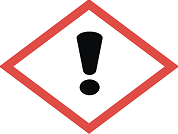 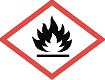 Obaveštenja o opasnosti: H225-Lako zapaljiva tečnost i para.H319-Dovodi do jake iritacije oka.H336-Može da izazove pospanost i nesvesticu.EUH066-Višekratno izlaganje može da izazove sušenje ili pucanje kože.Obaveštenja o merama predostrožnosti: P210 - Držati dalje od izvora toplote/varnica/otvorenog plamena-Zabranjeno pušenje.P280 - Nositi zaštitne naočare/zaštitu za lice.P305+P351+P338 - AKO DOSPE U OČI: Pažljivo ispirati vodom nekoliko minuta. Ukloniti kontaktna sočiva, ukoliko postoje i ukoliko je to moguće učiniti. Nastaviti sa ispiranjem.P304+P340 - AKO SE UDIŠE: Izneti povređenu osobu na svež vazduh i obezbediti da se odmara u položaju koji ne ometa disanje.Indeks broj: 603-002-00-5 	Pisano upozorenje: OPASNOST!Obaveštenja o opasnosti: H225-Lako zapaljiva tečnost i para.H319-Dovodi do jake iritacije oka.H336-Može da izazove pospanost i nesvesticu.EUH066-Višekratno izlaganje može da izazove sušenje ili pucanje kože.Obaveštenja o merama predostrožnosti: P210 - Držati dalje od izvora toplote/varnica/otvorenog plamena-Zabranjeno pušenje.P280 - Nositi zaštitne naočare/zaštitu za lice.P305+P351+P338 - AKO DOSPE U OČI: Pažljivo ispirati vodom nekoliko minuta. Ukloniti kontaktna sočiva, ukoliko postoje i ukoliko je to moguće učiniti. Nastaviti sa ispiranjem.P304+P340 - AKO SE UDIŠE: Izneti povređenu osobu na svež vazduh i obezbediti da se odmara u položaju koji ne ometa disanje.Indeks broj: 603-002-00-5 	Pisano upozorenje: OPASNOST!Obaveštenja o opasnosti: H225-Lako zapaljiva tečnost i para.H319-Dovodi do jake iritacije oka.H336-Može da izazove pospanost i nesvesticu.EUH066-Višekratno izlaganje može da izazove sušenje ili pucanje kože.Obaveštenja o merama predostrožnosti: P210 - Držati dalje od izvora toplote/varnica/otvorenog plamena-Zabranjeno pušenje.P280 - Nositi zaštitne naočare/zaštitu za lice.P305+P351+P338 - AKO DOSPE U OČI: Pažljivo ispirati vodom nekoliko minuta. Ukloniti kontaktna sočiva, ukoliko postoje i ukoliko je to moguće učiniti. Nastaviti sa ispiranjem.P304+P340 - AKO SE UDIŠE: Izneti povređenu osobu na svež vazduh i obezbediti da se odmara u položaju koji ne ometa disanje.Indeks broj: 603-002-00-5 	Pisano upozorenje: OPASNOST!Obaveštenja o opasnosti: H225-Lako zapaljiva tečnost i para.H319-Dovodi do jake iritacije oka.H336-Može da izazove pospanost i nesvesticu.EUH066-Višekratno izlaganje može da izazove sušenje ili pucanje kože.Obaveštenja o merama predostrožnosti: P210 - Držati dalje od izvora toplote/varnica/otvorenog plamena-Zabranjeno pušenje.P280 - Nositi zaštitne naočare/zaštitu za lice.P305+P351+P338 - AKO DOSPE U OČI: Pažljivo ispirati vodom nekoliko minuta. Ukloniti kontaktna sočiva, ukoliko postoje i ukoliko je to moguće učiniti. Nastaviti sa ispiranjem.P304+P340 - AKO SE UDIŠE: Izneti povređenu osobu na svež vazduh i obezbediti da se odmara u položaju koji ne ometa disanje.Indeks broj: 603-002-00-5 	Pisano upozorenje: OPASNOST!Obaveštenja o opasnosti: H225-Lako zapaljiva tečnost i para.H319-Dovodi do jake iritacije oka.H336-Može da izazove pospanost i nesvesticu.EUH066-Višekratno izlaganje može da izazove sušenje ili pucanje kože.Obaveštenja o merama predostrožnosti: P210 - Držati dalje od izvora toplote/varnica/otvorenog plamena-Zabranjeno pušenje.P280 - Nositi zaštitne naočare/zaštitu za lice.P305+P351+P338 - AKO DOSPE U OČI: Pažljivo ispirati vodom nekoliko minuta. Ukloniti kontaktna sočiva, ukoliko postoje i ukoliko je to moguće učiniti. Nastaviti sa ispiranjem.P304+P340 - AKO SE UDIŠE: Izneti povređenu osobu na svež vazduh i obezbediti da se odmara u položaju koji ne ometa disanje.Uslovi transporta, skladištenja i rukovanja:Uslovi transporta, skladištenja i rukovanja:Uslovi transporta, skladištenja i rukovanja:Uslovi transporta, skladištenja i rukovanja:Uslovi transporta, skladištenja i rukovanja:Transport-vozilima koja zadovoljavaju ADR propise; UN broj: 1090; klasa opasnosti:3; ambalažna grupa: IISkladištenje-Čuvati u dobro zatvorenoj ambalaži. Čuvati na umereno hladnom (15-25°C) i dobro provetrenom mestu, daleko od bilo kakvih izvora toplote.Rukovanje- Pre rukovanja sa hemikalijom pročitati sve informacije koje su date u bezbednosnom listu.Transport-vozilima koja zadovoljavaju ADR propise; UN broj: 1090; klasa opasnosti:3; ambalažna grupa: IISkladištenje-Čuvati u dobro zatvorenoj ambalaži. Čuvati na umereno hladnom (15-25°C) i dobro provetrenom mestu, daleko od bilo kakvih izvora toplote.Rukovanje- Pre rukovanja sa hemikalijom pročitati sve informacije koje su date u bezbednosnom listu.Transport-vozilima koja zadovoljavaju ADR propise; UN broj: 1090; klasa opasnosti:3; ambalažna grupa: IISkladištenje-Čuvati u dobro zatvorenoj ambalaži. Čuvati na umereno hladnom (15-25°C) i dobro provetrenom mestu, daleko od bilo kakvih izvora toplote.Rukovanje- Pre rukovanja sa hemikalijom pročitati sve informacije koje su date u bezbednosnom listu.Transport-vozilima koja zadovoljavaju ADR propise; UN broj: 1090; klasa opasnosti:3; ambalažna grupa: IISkladištenje-Čuvati u dobro zatvorenoj ambalaži. Čuvati na umereno hladnom (15-25°C) i dobro provetrenom mestu, daleko od bilo kakvih izvora toplote.Rukovanje- Pre rukovanja sa hemikalijom pročitati sve informacije koje su date u bezbednosnom listu.Transport-vozilima koja zadovoljavaju ADR propise; UN broj: 1090; klasa opasnosti:3; ambalažna grupa: IISkladištenje-Čuvati u dobro zatvorenoj ambalaži. Čuvati na umereno hladnom (15-25°C) i dobro provetrenom mestu, daleko od bilo kakvih izvora toplote.Rukovanje- Pre rukovanja sa hemikalijom pročitati sve informacije koje su date u bezbednosnom listu.